2. Health behavioursExported from METEOR(AIHW's Metadata Online Registry)© Australian Institute of Health and Welfare 2024This product, excluding the AIHW logo, Commonwealth Coat of Arms and any material owned by a third party or protected by a trademark, has been released under a Creative Commons BY 4.0 (CC BY 4.0) licence. Excluded material owned by third parties may include, for example, design and layout, images obtained under licence from third parties and signatures. We have made all reasonable efforts to identify and label material owned by third parties.You may distribute, remix and build on this website’s material but must attribute the AIHW as the copyright holder, in line with our attribution policy. The full terms and conditions of this licence are available at https://creativecommons.org/licenses/by/4.0/.Enquiries relating to copyright should be addressed to info@aihw.gov.au.Enquiries or comments on the METEOR metadata or download should be directed to the METEOR team at meteor@aihw.gov.au.Australian Health Performance Framework "> Domain 1 – Determinants of health "> 
2. Health behaviours
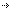 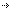 2​. Health behavioursIndicators in this frameworkAustralian Health Performance Framework: PI 1.2.2–Children exposed to tobacco smoke in the home, 2019
       Health, Superseded 13/10/2021Australian Health Performance Framework: PI 1.2.3–Levels of risky alcohol consumption, 2020
       Health, Standard 13/10/2021Australian Health Performance Framework: PI 1.2.4–Inadequate fruit and vegetable intake, 2020
       Health, Standard 13/10/2021Australian Health Performance Framework: PI 1.2.1–Rates of current daily smokers, 2020
       Health, Standard 13/10/2021Australian Health Performance Framework: PI 1.2.2–Children exposed to tobacco smoke in the home, 2020
       Health, Standard 13/10/2021Australian Health Performance Framework: PI 1.2.5–Insufficient physical activity, 2020
       Health, Standard 13/10/2021Australian Health Performance Framework: PI 1.2.1–Rates of current daily smokers, 2019
       Health, Superseded 13/10/2021Australian Health Performance Framework: PI 1.2.3–Levels of risky alcohol consumption, 2019
       Health, Superseded 13/10/2021Australian Health Performance Framework: PI 1.2.4–Inadequate fruit and vegetable intake, 2019
       Health, Superseded 13/10/2021Australian Health Performance Framework: PI 1.2.5–Insufficient physical activity, 2019
       Health, Superseded 13/10/2021Identifying and definitional attributesIdentifying and definitional attributesItem type:Framework DimensionMETEOR identifier:721637Description:A person’s health is influenced by their behaviours. The impact of many health problems experienced by Australians could be reduced or prevented entirely by changing behaviours related to such things as tobacco smoking, being overweight or obese, high alcohol use, physical inactivity and high blood pressure. These indicators focus on behaviours that are known to put a person’s health at risk.